«Жамбыл облысы Жуалы ауданы әкімдігінің білім бөлімінің №1 гимназиясы» коммуналдық мемлекеттік мекемесі(білім беру ұйымының атауы)__________________________________________________________________Қысқа мерзімді жоспарThings I like: ‘I like’ ‘I do not like’Сабақтың барысыБөлім:Бөлім:Бөлім:Unit 7: Food and drinkUnit 7: Food and drinkПедагогтің аты-жөніПедагогтің аты-жөніПедагогтің аты-жөніЕргебекова М.Н.Ергебекова М.Н.Күні:   Күні:   Күні:   1.04.20211.04.2021Сынып: 1 «А»Қатысушылар саны:Қатысушылар саны:Қатысушылар саны:Қатыспағандар саны:Сабақтың тақырыбыСабақтың тақырыбыLesson 51. Things I like: ‘I like’ ‘I do not like’Lesson 51. Things I like: ‘I like’ ‘I do not like’Lesson 51. Things I like: ‘I like’ ‘I do not like’Оқу бағдарламасына сәйкес оқыту мақсаттарыОқу бағдарламасына сәйкес оқыту мақсаттары1.1.4.1 recognise with support short basic questions about what something is 1.2.1.1 make basic personal statements about people, objects and classroom routines 1.2.5.1 use words in short exchanges 1.3.4.1 use the alphabet to place the first letters of word in alphabetical order1.1.4.1 recognise with support short basic questions about what something is 1.2.1.1 make basic personal statements about people, objects and classroom routines 1.2.5.1 use words in short exchanges 1.3.4.1 use the alphabet to place the first letters of word in alphabetical order1.1.4.1 recognise with support short basic questions about what something is 1.2.1.1 make basic personal statements about people, objects and classroom routines 1.2.5.1 use words in short exchanges 1.3.4.1 use the alphabet to place the first letters of word in alphabetical orderСабақтың мақсатыСабақтың мақсатыAll learners will be able to:use the words in short sentencesuse the letters to make the wordsAll learners will be able to:use the words in short sentencesuse the letters to make the wordsAll learners will be able to:use the words in short sentencesuse the letters to make the wordsСабақтың кезеңі/ уақытPlanned activities / Planned timingsПедагогтің әрекетіTeacher’s activityОқушының әрекетіS-s’ activityБағалауEvaluationРесурстарResourcesStart5 minOrganization moment:Teacher greets students     Warm up(W) Revision: The letters of the alphabetABC songT: -How many letters are there in the English alphabet? P: -There are 26 letters in the English alphabet.5  vowels   /  21 consonantsRevision the letters of the alphabet by showing the flashcards or poster.A B C D E F G H I J K L M N O P Q R S T U V W X Y ZS-s respond to greeting, take their places.S-s watch  and sing.S-s answer the questions.Oral assessment-Very good!-Excellent!Video: ABCMiddle7 min7 min2 min5 min     3 min8 minDemonstration method(W)T.introduces new wordscheese [tʃiːz] ірімшікbananas [bəˈnɑːnəz] банандарjuice [dʒuːs] шырын, сокmilk [mɪlk] сүт, молокоeggs [eɡz] жұмыртқаchicken [ˈtʃɪkɪn] тауық етіT. explains «I like …/ I do not like ...»do not – don’tExamples:1.I like bananas.2.I don’t like eggs.3.I like cheese.4.I don’t like milk.-Open your copybooks and copy the sentences in your copybook.Energizer(W)T: -Let’s have a rest. Practice (I)Activity 1.Write.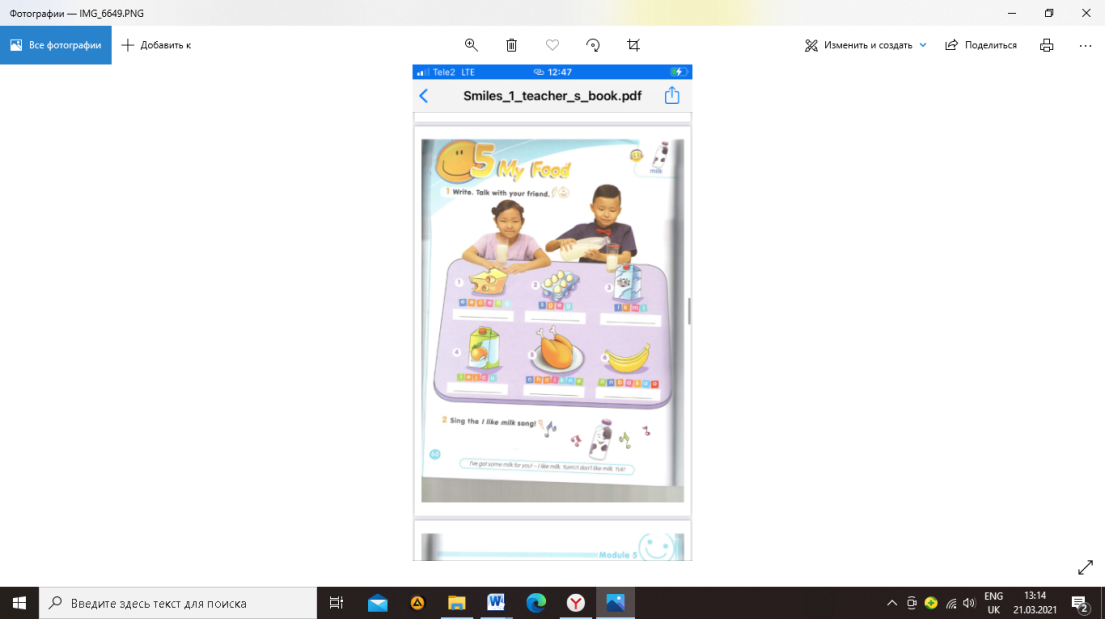 (W)Activity 2.Sing the I like milk song.(W, GW)Activity 3.Listen and read.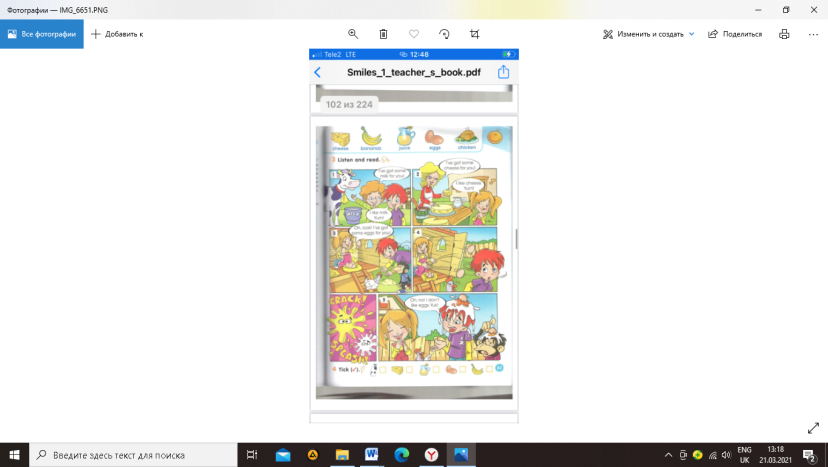 S-s listen and repeat.S-s name the wordsS-s listen and copy the sentences.S-s  repeat the actions from the video.S-s write the words.S-s sing the song.S-s listen and read.Oral assessmentExcellent!Good!Oral assessmentExcellent!Good!Smiles Thank you!Descriptor:A learner writes the words.-Very good!-Excellent!Descriptor:A learner reads the dialogue.Poster or flashcardsVideo: Hockey PockeyPupil’s book p.60Pupil’s book p.61End3 minFeedback-How many words have we learnt?-Did you like our activities?-Did you like I like milk song?Homework: Learn new words and I like milk song by heart.S-s answer the questions.Thank you for your active work.